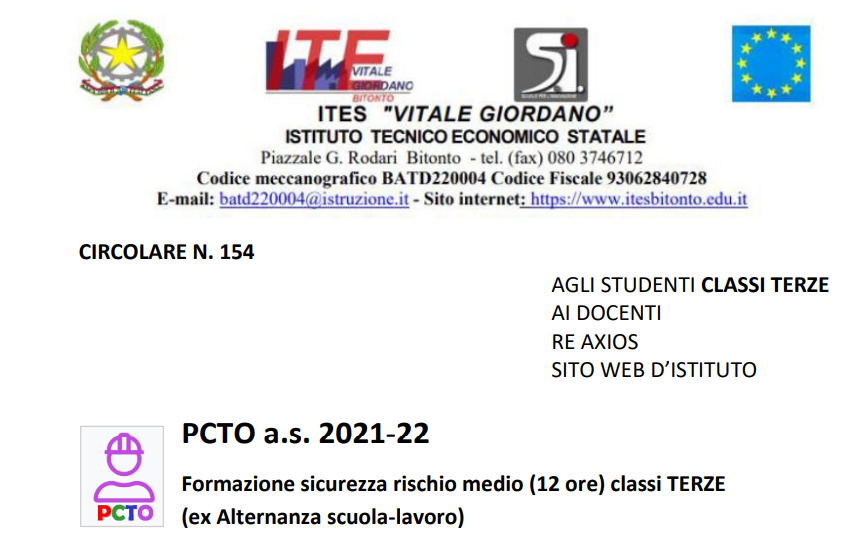 Si porta a conoscenza degli studenti in elenco e dei docenti delle classi TERZE che è stato previsto un incontro di recupero sulla formazione sicurezza rischio medio con esame finale nel giorno 24 maggio dalle ore 9 alle ore 13 presso l’auditorium dell’Istituto.In elenco sono riportati gli alunni interessati:3B TURISMO SCIACOVELLI GIOVANNATERLIZZI ROSALBA3A SIADILENA MORENAFORNELLI DAVIDELEONE VINCENZO3B SIA	BEN NASR SAMIR	BRABANTE ANGELO ANTONIOBitonto 20 maggio 2022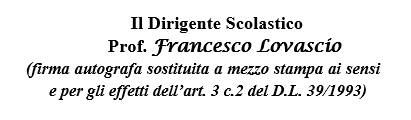 